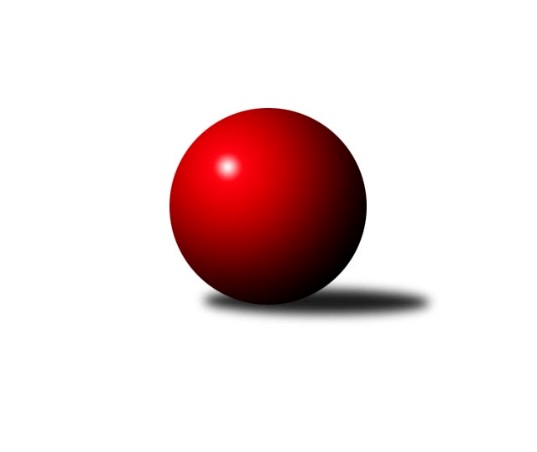 Č.14Ročník 2017/2018	3.2.2018Nejlepšího výkonu v tomto kole: 2756 dosáhlo družstvo: TJ Horní Benešov ˝C˝Krajský přebor OL 2017/2018Výsledky 14. kolaSouhrnný přehled výsledků:KS Moravský Beroun 	- TJ Horní Benešov ˝D˝	6:2	2450:2397	6.0:6.0	3.2.TJ Horní Benešov ˝C˝	- TJ Břidličná ˝A˝	6:2	2756:2583	7.0:5.0	3.2.TJ Spartak Přerov	- KK Lipník nad Bečvou ˝A˝	5:3	2501:2463	5.5:6.5	3.2.KK Zábřeh  ˝C˝	- KK Jiskra Rýmařov ˝B˝	5.5:2.5	2599:2575	7.0:5.0	3.2.SKK Jeseník ˝B˝	- Sokol Přemyslovice ˝B˝	5:3	2507:2468	7.0:5.0	3.2.Tabulka družstev:	1.	TJ Horní Benešov ˝C˝	13	9	2	2	67.5 : 36.5 	89.0 : 67.0 	 2540	20	2.	KK Jiskra Rýmařov ˝B˝	12	8	1	3	65.5 : 30.5 	91.5 : 52.5 	 2539	17	3.	TJ Břidličná ˝A˝	12	7	2	3	58.0 : 38.0 	84.5 : 59.5 	 2529	16	4.	KK Zábřeh  ˝C˝	13	7	2	4	60.5 : 43.5 	85.0 : 71.0 	 2447	16	5.	KK Šumperk ˝C˝	12	6	0	6	47.0 : 49.0 	67.0 : 77.0 	 2427	12	6.	Sokol Přemyslovice ˝B˝	13	6	0	7	51.0 : 53.0 	76.5 : 79.5 	 2461	12	7.	TJ Spartak Přerov	13	6	0	7	47.0 : 57.0 	70.0 : 86.0 	 2443	12	8.	KK Lipník nad Bečvou ˝A˝	13	5	0	8	47.0 : 57.0 	80.0 : 76.0 	 2431	10	9.	KS Moravský Beroun	13	4	1	8	39.0 : 65.0 	65.0 : 91.0 	 2482	9	10.	TJ Horní Benešov ˝D˝	13	3	2	8	41.5 : 62.5 	62.0 : 94.0 	 2412	8	11.	SKK Jeseník ˝B˝	13	4	0	9	36.0 : 68.0 	69.5 : 86.5 	 2380	8Podrobné výsledky kola:	 KS Moravský Beroun 	2450	6:2	2397	TJ Horní Benešov ˝D˝	Zdeněk Chmela ml. ml.	 	 210 	 233 		443 	 1:1 	 442 	 	211 	 231		Michal Blažek	Daniel Krchov	 	 216 	 183 		399 	 2:0 	 372 	 	193 	 179		Jaromír Hendrych st.	Zdeněk Chmela st. st.	 	 185 	 239 		424 	 2:0 	 358 	 	168 	 190		Tomáš Zbořil	Ivo Mrhal st.	 	 214 	 182 		396 	 1:1 	 383 	 	183 	 200		Zdeněk Kment	Miloslav Krchov *1	 	 182 	 186 		368 	 0:2 	 410 	 	199 	 211		Josef Šindler	Čestmír Řepka	 	 216 	 204 		420 	 0:2 	 432 	 	220 	 212		Zdeněk Smržarozhodčí: střídání: *1 od 51. hodu Petr OtáhalNejlepší výkon utkání: 443 - Zdeněk Chmela ml. ml.	 TJ Horní Benešov ˝C˝	2756	6:2	2583	TJ Břidličná ˝A˝	Miloslav Petrů	 	 234 	 255 		489 	 2:0 	 368 	 	196 	 172		Zdeněk Fiury st. st.	Michael Dostál	 	 216 	 232 		448 	 0:2 	 469 	 	225 	 244		Tomáš Fiury	Hana Pethsová	 	 210 	 201 		411 	 0:2 	 418 	 	213 	 205		Ivo Mrhal ml. ml.	Eva Zdražilová	 	 232 	 236 		468 	 2:0 	 443 	 	222 	 221		Josef Veselý	Zdeněk Černý	 	 217 	 250 		467 	 1:1 	 449 	 	236 	 213		Vilém Berger	Barbora Bártková	 	 245 	 228 		473 	 2:0 	 436 	 	234 	 202		Zdeněk Fiury ml. ml.rozhodčí: Nejlepší výkon utkání: 489 - Miloslav Petrů	 TJ Spartak Přerov	2501	5:3	2463	KK Lipník nad Bečvou ˝A˝	Michal Symerský *1	 	 175 	 206 		381 	 0:2 	 426 	 	214 	 212		Jaroslav Koppa	Jiří Kohoutek	 	 219 	 202 		421 	 0.5:1.5 	 430 	 	219 	 211		Vlastimila Kolářová	Jiří Divila st.	 	 231 	 219 		450 	 1:1 	 440 	 	211 	 229		Eva Hradilová	Viktor Bartošík *2	 	 181 	 200 		381 	 0:2 	 433 	 	220 	 213		Petr Hendrych	Jan Lenhart	 	 184 	 220 		404 	 2:0 	 359 	 	170 	 189		Jiří Kolář	Libor Daňa	 	 234 	 230 		464 	 2:0 	 375 	 	175 	 200		Vilém Zeinerrozhodčí: střídání: *1 od 51. hodu Martin Holas, *2 od 51. hodu Václav PumprlaNejlepší výkon utkání: 464 - Libor Daňa	 KK Zábřeh  ˝C˝	2599	5.5:2.5	2575	KK Jiskra Rýmařov ˝B˝	Martin Pěnička	 	 232 	 222 		454 	 2:0 	 416 	 	197 	 219		Jana Ovčačíková	Jiří Srovnal	 	 219 	 222 		441 	 2:0 	 433 	 	216 	 217		Petr Chlachula	Miroslav Bodanský	 	 204 	 211 		415 	 1:1 	 415 	 	198 	 217		Michal Davidík	Václav Čamek	 	 227 	 203 		430 	 0:2 	 465 	 	238 	 227		Romana Valová	Tomáš Pěnička	 	 206 	 172 		378 	 0:2 	 424 	 	210 	 214		Martin Mikeska	Lukáš Horňák	 	 244 	 237 		481 	 2:0 	 422 	 	189 	 233		Marek Hamplrozhodčí: Nejlepší výkon utkání: 481 - Lukáš Horňák	 SKK Jeseník ˝B˝	2507	5:3	2468	Sokol Přemyslovice ˝B˝	Jana Fousková	 	 207 	 222 		429 	 1:1 	 437 	 	231 	 206		Miroslav Ondrouch	Petra Rozsypalová ml.	 	 221 	 205 		426 	 2:0 	 398 	 	196 	 202		Tomáš Zatloukal	Petra Rozsypalová	 	 213 	 213 		426 	 2:0 	 396 	 	205 	 191		Josef Grulich	Karel Kučera	 	 209 	 223 		432 	 1:1 	 408 	 	210 	 198		Milan Dvorský	Miroslav Setinský	 	 194 	 200 		394 	 0:2 	 408 	 	206 	 202		Jiří Kankovský	Luboš Brouček	 	 194 	 206 		400 	 1:1 	 421 	 	225 	 196		Milan Smékalrozhodčí: Nejlepší výkon utkání: 437 - Miroslav OndrouchPořadí jednotlivců:	jméno hráče	družstvo	celkem	plné	dorážka	chyby	poměr kuž.	Maximum	1.	Zdeněk Černý 	TJ Horní Benešov ˝C˝	452.00	302.9	149.1	3.6	7/8	(475)	2.	Zdeněk Fiury ml.  ml.	TJ Břidličná ˝A˝	444.04	293.3	150.7	3.1	5/7	(500)	3.	Richard Štětka 	KK Lipník nad Bečvou ˝A˝	442.85	302.0	140.9	6.4	5/7	(464)	4.	Lukáš Horňák 	KK Zábřeh  ˝C˝	439.65	302.6	137.1	4.9	7/7	(510)	5.	Tomáš Fiury 	TJ Břidličná ˝A˝	435.70	302.3	133.4	6.3	6/7	(484)	6.	Romana Valová 	KK Jiskra Rýmařov ˝B˝	434.02	291.7	142.4	5.9	7/8	(473)	7.	Čestmír Řepka 	KS Moravský Beroun 	429.90	297.6	132.3	5.2	6/7	(463)	8.	Leopold Jašek 	-- volný los --	428.69	292.0	136.7	4.6	7/8	(450)	9.	Barbora Bártková 	TJ Horní Benešov ˝C˝	427.92	295.4	132.5	3.9	8/8	(481)	10.	Michael Dostál 	TJ Horní Benešov ˝C˝	425.90	291.8	134.1	5.1	7/8	(465)	11.	Ivo Mrhal ml.  ml.	TJ Břidličná ˝A˝	425.23	302.3	123.0	8.1	6/7	(449)	12.	Zdeněk Chmela ml.  ml.	KS Moravský Beroun 	423.71	290.8	132.9	6.7	7/7	(459)	13.	Martin Mikeska 	KK Jiskra Rýmařov ˝B˝	423.60	294.9	128.7	7.4	8/8	(470)	14.	Petr Hendrych 	KK Lipník nad Bečvou ˝A˝	423.55	293.9	129.6	8.3	6/7	(440)	15.	Ján Ludrovský 	KK Šumperk ˝C˝	423.15	288.9	134.3	5.1	8/8	(479)	16.	Martin Pěnička 	KK Zábřeh  ˝C˝	421.46	293.2	128.3	7.3	7/7	(473)	17.	Vilém Berger 	TJ Břidličná ˝A˝	421.36	297.0	124.3	7.6	7/7	(449)	18.	Jiří Kankovský 	Sokol Přemyslovice ˝B˝	421.20	296.8	124.4	6.7	8/8	(440)	19.	Miroslav Ondrouch 	Sokol Přemyslovice ˝B˝	420.61	290.5	130.1	6.5	8/8	(464)	20.	Vlastimila Kolářová 	KK Lipník nad Bečvou ˝A˝	420.10	284.1	136.0	8.4	5/7	(463)	21.	Pavel Košťál 	KK Šumperk ˝C˝	418.58	296.7	121.9	7.4	6/8	(470)	22.	Miloslav Petrů 	TJ Horní Benešov ˝C˝	417.66	288.8	128.9	7.6	8/8	(489)	23.	Jan Lenhart 	TJ Spartak Přerov	416.63	291.4	125.2	6.0	7/8	(446)	24.	Jiří Srovnal 	KK Zábřeh  ˝C˝	416.58	298.5	118.1	9.3	6/7	(450)	25.	Miroslav Setinský 	SKK Jeseník ˝B˝	415.80	285.4	130.4	6.4	6/8	(455)	26.	Petr Chlachula 	KK Jiskra Rýmařov ˝B˝	415.75	291.0	124.8	6.8	6/8	(457)	27.	Ivo Mrhal  st.	KS Moravský Beroun 	414.73	281.4	133.3	7.3	6/7	(442)	28.	Jiří Kropáč 	-- volný los --	413.43	285.1	128.3	6.8	8/8	(455)	29.	Ludmila Mederová 	KK Šumperk ˝C˝	413.23	288.7	124.5	5.7	8/8	(454)	30.	Martin Holas 	TJ Spartak Přerov	413.13	288.5	124.6	6.1	6/8	(474)	31.	Josef Veselý 	TJ Břidličná ˝A˝	412.67	288.4	124.3	6.8	6/7	(443)	32.	Jana Ovčačíková 	KK Jiskra Rýmařov ˝B˝	412.47	296.4	116.0	7.6	6/8	(440)	33.	Jan Tögel 	-- volný los --	411.86	292.8	119.1	10.4	7/8	(442)	34.	Jaromír Hendrych st. 	TJ Horní Benešov ˝D˝	409.75	294.8	114.9	10.6	6/7	(461)	35.	Zdeněk Chmela st.  st.	KS Moravský Beroun 	409.55	291.0	118.5	9.5	7/7	(449)	36.	Pavla Hendrychová 	TJ Horní Benešov ˝D˝	409.25	287.9	121.4	7.1	5/7	(431)	37.	Miloslav Krchov 	KS Moravský Beroun 	409.19	289.9	119.3	7.0	7/7	(446)	38.	Michal Symerský 	TJ Spartak Přerov	409.00	283.5	125.5	9.0	6/8	(436)	39.	Josef Šindler 	TJ Horní Benešov ˝D˝	408.89	289.1	119.8	8.0	6/7	(478)	40.	Alena Machalíčková 	-- volný los --	407.86	284.8	123.1	8.3	8/8	(447)	41.	Milan Smékal 	Sokol Přemyslovice ˝B˝	407.42	292.1	115.3	10.3	8/8	(453)	42.	Zdeněk Smrža 	TJ Horní Benešov ˝D˝	406.71	290.6	116.1	10.2	7/7	(448)	43.	Jiří Kohoutek 	TJ Spartak Přerov	404.50	282.3	122.2	9.7	6/8	(452)	44.	Zdeněk Fiury st.  st.	TJ Břidličná ˝A˝	403.81	282.3	121.5	6.7	7/7	(435)	45.	Petr Otáhal 	KS Moravský Beroun 	403.64	283.7	119.9	8.4	7/7	(446)	46.	Jan Semrád 	KK Šumperk ˝C˝	403.48	278.9	124.6	9.3	7/8	(452)	47.	Jaroslav Pěcha 	KK Lipník nad Bečvou ˝A˝	402.60	275.7	126.9	5.7	6/7	(460)	48.	Zdeněk Kment 	TJ Horní Benešov ˝D˝	402.31	289.1	113.2	9.4	6/7	(478)	49.	Daniel Krchov 	KS Moravský Beroun 	401.90	279.2	122.8	9.4	5/7	(416)	50.	Martin Sekanina 	KK Lipník nad Bečvou ˝A˝	400.94	280.5	120.5	7.9	6/7	(437)	51.	Petra Rozsypalová ml. 	SKK Jeseník ˝B˝	400.35	277.0	123.3	9.1	8/8	(440)	52.	Zdeňka Habartová 	TJ Horní Benešov ˝C˝	399.81	283.0	116.9	9.6	8/8	(445)	53.	Milan Dvorský 	Sokol Přemyslovice ˝B˝	397.96	283.3	114.7	7.5	6/8	(443)	54.	Miroslav Mrkos 	KK Šumperk ˝C˝	396.17	281.3	114.9	10.4	6/8	(436)	55.	Tomáš Zbořil 	TJ Horní Benešov ˝D˝	395.78	277.1	118.7	9.7	6/7	(422)	56.	Tomáš Zatloukal 	Sokol Přemyslovice ˝B˝	395.66	279.1	116.6	9.8	8/8	(476)	57.	Eva Hradilová 	KK Lipník nad Bečvou ˝A˝	395.17	280.0	115.1	9.4	6/7	(440)	58.	Libor Příhoda 	KK Šumperk ˝C˝	394.06	284.8	109.2	11.1	7/8	(428)	59.	Miroslav Bodanský 	KK Zábřeh  ˝C˝	392.94	280.7	112.3	10.6	6/7	(429)	60.	Jana Fousková 	SKK Jeseník ˝B˝	392.05	275.6	116.5	9.7	7/8	(437)	61.	Petra Rozsypalová 	SKK Jeseník ˝B˝	390.23	279.9	110.3	11.9	7/8	(428)	62.	Vilém Zeiner 	KK Lipník nad Bečvou ˝A˝	383.93	267.5	116.4	11.1	6/7	(408)	63.	Viktor Bartošík 	TJ Spartak Přerov	381.97	271.3	110.6	9.2	6/8	(426)	64.	Tomáš Pěnička 	KK Zábřeh  ˝C˝	375.96	274.6	101.4	11.3	5/7	(436)	65.	Zbyněk Tesař 	TJ Horní Benešov ˝D˝	375.60	267.4	108.2	10.2	5/7	(399)	66.	Radomila Janoudová 	SKK Jeseník ˝B˝	359.42	258.2	101.3	13.0	6/8	(416)		Petr Kozák 	TJ Horní Benešov ˝C˝	453.50	294.0	159.5	3.0	2/8	(462)		Antonín Sochor 	KK Jiskra Rýmařov ˝B˝	449.70	306.7	143.0	3.8	4/8	(499)		Zdeněk Grulich 	Sokol Přemyslovice ˝B˝	448.50	302.0	146.5	3.0	2/8	(463)		Rostislav Cundrla 	SKK Jeseník ˝B˝	448.40	305.8	142.6	8.0	5/8	(480)		Leoš Řepka ml. 	TJ Břidličná ˝A˝	438.00	294.5	143.5	2.5	1/7	(440)		Kateřina Petková 	KK Šumperk ˝C˝	436.33	298.3	138.0	5.7	1/8	(471)		Michal Davidík 	KK Jiskra Rýmařov ˝B˝	434.10	289.5	144.7	4.3	5/8	(486)		Martin Zavacký 	SKK Jeseník ˝B˝	433.33	297.3	136.0	3.0	1/8	(445)		Libor Daňa 	TJ Spartak Přerov	432.97	297.2	135.8	5.0	5/8	(464)		Michal Blažek 	TJ Horní Benešov ˝D˝	431.71	302.4	129.3	7.7	2/7	(467)		Václav Čamek 	KK Zábřeh  ˝C˝	427.13	297.1	130.0	7.6	4/7	(471)		Marek Hampl 	KK Jiskra Rýmařov ˝B˝	423.08	294.5	128.6	6.8	4/8	(466)		Radek Hejtman 	-- volný los --	422.75	289.8	133.0	5.8	2/8	(444)		Jiří Divila st. 	TJ Spartak Přerov	421.75	295.5	126.3	8.5	2/8	(450)		Zdeněk Janoud 	SKK Jeseník ˝B˝	421.00	289.0	132.0	3.0	1/8	(421)		Josef Grulich 	Sokol Přemyslovice ˝B˝	420.75	299.0	121.8	5.3	2/8	(451)		Jaroslav Koppa 	KK Lipník nad Bečvou ˝A˝	420.50	289.3	131.2	5.5	2/7	(436)		Leoš Řepka 	TJ Břidličná ˝A˝	420.00	292.0	128.0	7.0	1/7	(420)		Rostislav Petřík 	TJ Spartak Přerov	418.88	300.8	118.1	8.0	4/8	(470)		Milan Dostál 	TJ Spartak Přerov	415.75	277.3	138.5	5.8	4/8	(467)		Jiří Polášek 	KK Jiskra Rýmařov ˝B˝	413.57	289.2	124.4	9.2	5/8	(435)		Josef Krajzinger 	-- volný los --	412.16	286.6	125.5	9.7	5/8	(459)		Eva Zdražilová 	TJ Horní Benešov ˝C˝	412.06	293.4	118.6	8.9	3/8	(468)		Michal Oščádal 	Sokol Přemyslovice ˝B˝	411.00	284.0	127.0	10.0	2/8	(414)		Jiří Večeřa 	TJ Břidličná ˝A˝	410.75	292.3	118.5	7.8	4/7	(430)		Michal Rašťák 	TJ Horní Benešov ˝C˝	410.67	284.7	126.0	7.0	3/8	(419)		Hana Pethsová 	TJ Horní Benešov ˝C˝	410.00	274.3	135.7	8.0	3/8	(440)		Václav Pumprla 	TJ Spartak Přerov	408.93	283.8	125.1	8.8	5/8	(464)		Alena Vrbová 	SKK Jeseník ˝B˝	408.00	268.0	140.0	4.0	1/8	(408)		Karel Kučera 	SKK Jeseník ˝B˝	407.85	285.3	122.6	6.8	5/8	(432)		František Langer 	KK Zábřeh  ˝C˝	407.67	283.3	124.3	5.3	3/7	(434)		Lukáš Vybíral 	Sokol Přemyslovice ˝B˝	407.66	279.2	128.4	8.1	5/8	(440)		Hana Kropáčová 	-- volný los --	402.67	288.3	114.3	7.3	3/8	(412)		František Všetička 	-- volný los --	401.17	284.8	116.3	10.5	4/8	(427)		Michal Ihnát 	KK Jiskra Rýmařov ˝B˝	400.75	284.8	116.0	11.0	4/8	(416)		Jiří Procházka 	TJ Břidličná ˝A˝	399.00	277.0	122.0	8.0	1/7	(399)		Miroslav Adámek 	KK Šumperk ˝C˝	397.67	282.1	115.5	11.9	5/8	(431)		Luboš Brouček 	SKK Jeseník ˝B˝	395.33	276.3	119.0	9.3	1/8	(411)		Zdeněk Žanda 	TJ Horní Benešov ˝D˝	394.50	282.8	111.8	8.8	2/7	(405)		Lubomír Složil 	KK Zábřeh  ˝C˝	393.00	300.0	93.0	11.0	1/7	(393)		Olga Ollingerová 	KK Zábřeh  ˝C˝	392.17	284.9	107.3	11.0	4/7	(434)		Miloslav Kovář 	SKK Jeseník ˝B˝	390.00	293.0	97.0	18.0	1/8	(390)		Milan Vymazal 	KK Šumperk ˝C˝	389.00	278.0	111.0	7.5	2/8	(391)		Libuše Mrázová 	-- volný los --	386.38	274.5	111.9	8.1	4/8	(429)		Petr Hájek 	Sokol Přemyslovice ˝B˝	384.00	274.0	110.0	13.0	1/8	(384)		Pavel Veselka 	TJ Břidličná ˝A˝	384.00	279.0	105.0	9.0	1/7	(384)		Petr Rozsypal 	SKK Jeseník ˝B˝	382.50	272.5	110.0	14.0	2/8	(398)		Jaroslav Zelinka 	TJ Břidličná ˝A˝	382.00	283.0	99.0	15.0	1/7	(382)		Anna Dosedělová 	TJ Břidličná ˝A˝	381.00	277.0	104.0	11.5	2/7	(388)		Jiří Okleštěk 	KK Zábřeh  ˝C˝	380.50	267.2	113.3	8.0	2/7	(405)		Miroslav Machalíček 	-- volný los --	379.00	273.5	105.5	12.0	2/8	(387)		Ladislav Mandák 	KK Lipník nad Bečvou ˝A˝	377.00	263.0	114.0	8.0	1/7	(377)		Michal Mainuš 	KK Lipník nad Bečvou ˝A˝	376.00	274.0	102.0	13.0	3/7	(399)		Jana Kulhánková 	KK Lipník nad Bečvou ˝A˝	373.00	269.0	104.0	13.0	1/7	(373)		Katka Moravcová 	SKK Jeseník ˝B˝	372.50	264.0	108.5	10.0	2/8	(395)		Jiří Kolář 	KK Lipník nad Bečvou ˝A˝	359.00	266.0	93.0	15.0	1/7	(359)		Jiří Hradílek 	TJ Spartak Přerov	350.00	261.0	89.0	12.0	1/8	(350)Sportovně technické informace:Starty náhradníků:registrační číslo	jméno a příjmení 	datum startu 	družstvo	číslo startu9969	Jaroslav Koppa	03.02.2018	KK Lipník nad Bečvou ˝A˝	1x11367	Jiří Kolář	03.02.2018	KK Lipník nad Bečvou ˝A˝	1x18603	Marek Hampl	03.02.2018	KK Jiskra Rýmařov ˝B˝	3x8851	Josef Grulich	03.02.2018	Sokol Přemyslovice ˝B˝	2x6565	Pavel Košťál	03.02.2018	KK Šumperk ˝C˝	3x
Hráči dopsaní na soupisku:registrační číslo	jméno a příjmení 	datum startu 	družstvo	Program dalšího kola:15. kolo10.2.2018	so	9:00	TJ Břidličná ˝A˝ - KK Zábřeh  ˝C˝	10.2.2018	so	9:00	KK Lipník nad Bečvou ˝A˝ - KS Moravský Beroun 				-- volný los -- - SKK Jeseník ˝B˝	10.2.2018	so	10:00	TJ Horní Benešov ˝D˝ - Sokol Přemyslovice ˝B˝	10.2.2018	so	15:30	KK Šumperk ˝C˝ - TJ Horní Benešov ˝C˝	Nejlepší šestka kola - absolutněNejlepší šestka kola - absolutněNejlepší šestka kola - absolutněNejlepší šestka kola - absolutněNejlepší šestka kola - dle průměru kuželenNejlepší šestka kola - dle průměru kuželenNejlepší šestka kola - dle průměru kuželenNejlepší šestka kola - dle průměru kuželenNejlepší šestka kola - dle průměru kuželenPočetJménoNázev týmuVýkonPočetJménoNázev týmuPrůměr (%)Výkon4xMiloslav PetrůHor.Beneš.C4891xMiloslav PetrůHor.Beneš.C115.164895xLukáš HorňákZábřeh C4816xLukáš HorňákZábřeh C114.884814xBarbora BártkováHor.Beneš.C4735xBarbora BártkováHor.Beneš.C111.394732xTomáš FiuryBřidličná A4695xRomana ValováRýmařov B111.054651xEva ZdražilováHor.Beneš.C4682xTomáš FiuryBřidličná A110.454696xZdeněk ČernýHor.Beneš.C4671xEva ZdražilováHor.Beneš.C110.22468